ПРОЕКТ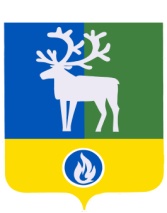 БЕЛОЯРСКИЙ РАЙОНХАНТЫ-МАНСИЙСКИЙ АВТОНОМНЫЙ ОКРУГ – ЮГРААДМИНИСТРАЦИЯ БЕЛОЯРСКОГО РАЙОНАКОМИТЕТ ПО ФИНАНСАМ И НАЛОГОВОЙ ПОЛИТИКЕ АДМИНИСТРАЦИИ БЕЛОЯРСКОГО РАЙОНАРАСПОРЯЖЕНИЕот ___ _________года                                                                                                    №  ___ – рО внесении изменений в Перечень главных администраторов доходов бюджета городского поселения Белоярский на 2017 годВ соответствии со статьей 20 и статьей 160.1 Бюджетного кодекса Российской Федерации от          31 июля 1998 года № 145-ФЗ, приказом Министерства финансов Российской Федерации от 07 декабря 2016 года № 23Он «О внесении изменений в Указания о порядке применения бюджетной классификации Российской Федерации, утвержденные приказом Министерства финансов Российской Федерации от 01 июля 2013 года № 65н», на основании Соглашения о передаче органам местного самоуправления Белоярского района осуществления части полномочий органов местного самоуправления городского поселения Белоярский по решению вопросов местного значения, утвержденного решением Совета депутатов городского поселения Белоярский от 02 ноября 2016 года№ 40:1. Внести в Перечень главных администраторов доходов бюджета городского поселения Белоярский на 2017 год, утвержденный решением Совета депутатов городского поселения Белоярский от 06 декабря 2016 года № 45 «О бюджете городского поселения Белоярский на 2017 год и плановый период 2018 и 2019 годов», следующие изменения:Исключить из перечня кодов бюджетной классификации главного администратора доходов бюджета городского поселения Белоярский, администрации городского поселения Белоярский, следующие коды бюджетной классификации:Дополнить перечень кодов бюджетной классификации главного администратора доходов бюджета городского поселения Белоярский, администрации городского поселения Белоярский, следующими кодами бюджетной классификации:Контроль за выполнением распоряжения возложить на заместителя председателя Комитета по финансам и налоговой политике администрации Белоярского района по доходам Т.М. Азанову.Настоящее распоряжение вступает в силу с момента подписания и распространяется на правоотношения, возникшие с 1 января 2017 года.И.Ю. ГиссКод бюджетной классификацииКод бюджетной классификацииНаименование6502 02 01001 13 0000 151Дотации бюджетам городских поселений на выравнивание бюджетной обеспеченности6502 02 01003 13 0000 151Дотации бюджетам городских поселений на поддержку мер по обеспечению сбалансированности бюджетов6502 02 01009 13 0000 151Дотации бюджетам городских поселений на поощрение достижения наилучших показателей деятельности органов местного самоуправления6502 02 01999 13 0000 151Прочие дотации бюджетам городских поселенийКод бюджетной классификацииКод бюджетной классификацииНаименование6502 02 02003 13 0000 151Субсидии бюджетам городских поселений на реформирование муниципальных финансов6502 02 02008 13 0000 151Субсидии бюджетам городских поселений на обеспечение жильем молодых семей6502 02 02009 13 0000 151Субсидии бюджетам городских поселений на государственную поддержку малого и среднего предпринимательства, включая крестьянские (фермерские) хозяйства6502 02 02019 13 0000 151Субсидии бюджетам городских поселений на реализацию программ поддержки социально ориентированных некоммерческих организаций6502 02 02046 13 0000 151Субсидии бюджетам городских поселений на реализацию мероприятий, предусмотренных региональной программой переселения, включенной в Государственную программу по оказанию содействия добровольному переселению в Российскую Федерацию соотечественников, проживающих за рубежом6502 02 02051 13 0000 151Субсидии бюджетам городских поселений на реализацию федеральных целевых программ6502 02 02071 13 0000 151Субсидии бюджетам городских поселений на предоставление грантов в области науки, культуры, искусства и средств массовой информации6502 02 02085 13 0000 151Субсидии бюджетам городских поселений на осуществление мероприятий по обеспечению жильем граждан Российской Федерации, проживающих в сельской местности6502 02 02104 13 0000 151Субсидии бюджетам городских поселений на организацию дистанционного обучения инвалидов6502 02 02109 13 0000 151Субсидии бюджетам городских поселений на проведение капитального ремонта многоквартирных домов6502 02 02136 13 0000 151Субсидии бюджетам городских поселений на реализацию программ повышения эффективности бюджетных расходов6502 02 02150 13 0000 151Субсидии бюджетам городских поселений на реализацию программы энергосбережения и повышения энергетической эффективности на период до 2020 года6502 02 02153 13 0000 151Субсидии бюджетам городских поселений на поддержку начинающих фермеров6502 02 02197 13 0000 151Субсидии бюджетам городских поселений на развитие семейных животноводческих ферм6502 02 02999 13 0000 151Прочие субсидии бюджетам городских поселенийКод бюджетной классификацииКод бюджетной классификацииНаименование6502 02 03001 13 0000 151Субвенции бюджетам городских поселений на оплату жилищно-коммунальных услуг отдельным категориям граждан6502 02 03002 13 0000 151Субвенции бюджетам городских поселений на осуществление полномочий по подготовке проведения статистических переписей6502 02 03014 13 0000 151Субвенции бюджетам городских поселений на поощрение лучших учителей6502 02 03015 13 0000 151Субвенции бюджетам городских поселений на осуществление первичного воинского учета на территориях, где отсутствуют военные комиссариаты6502 02 03022 13 0000 151Субвенции бюджетам городских поселений на предоставление гражданам субсидий на оплату жилого помещения и коммунальных услуг6502 02 03003 13 0000 151Субвенции бюджетам городских поселений на государственную регистрацию актов гражданского состояния6502 02 03042 13 0000 151Субвенции бюджетам городских поселений на поддержку северного оленеводства и табунного коневодства6502 02 03043 13 0000 151Субвенции бюджетам городских поселений на поддержку племенного животноводства6502 02 03999 13 0000 151Прочие субвенции бюджетам городских поселений6502 02 04011 13 0000 151Межбюджетные трансферты, передаваемые бюджетам городских поселений на премирование победителей Всероссийского конкурса на звание «Самый благоустроенный город России»6502 02 04012 13 0000 151Межбюджетные трансферты, передаваемые бюджетам городских поселений для компенсации дополнительных расходов, возникших в результате решений, принятых органами власти другого уровня6502 02 04014 13 0000 151Межбюджетные трансферты, передаваемые бюджетам городских поселений из бюджетов муниципальных районов на осуществление части полномочий по решению вопросов местного значения в соответствии с заключенными соглашениями6502 02 04029 13 0000 151Межбюджетные трансферты, передаваемые бюджетам городских поселений на реализацию дополнительных мероприятий в сфере занятости населения6502 02 04033 13 0000 151Межбюджетные трансферты, передаваемые бюджетам городских поселений, на премирование победителей Всероссийского конкурса на звание «Самое благоустроенное городское (сельское) поселение России»6502 02 04052 13 0000 151Межбюджетные трансферты, передаваемые бюджетам городских поселений на государственную поддержку муниципальных учреждений культуры, находящихся на территориях сельских поселенийКод бюджетной классификацииКод бюджетной классификацииНаименование6502 02 04053 13 0000 151Межбюджетные трансферты, передаваемые бюджетам городских поселений на государственную поддержку лучших работников муниципальных учреждений культуры, находящихся на территориях сельских поселений6502 02 04059 13 0000 151Межбюджетные трансферты, передаваемые бюджетам городских поселений на поощрение достижения наилучших показателей деятельности органов местного самоуправления6502 02 04061 13 0000 151Межбюджетные трансферты, передаваемые бюджетам городских поселений на создание и развитие сети многофункциональных центров предоставления государственных и муниципальных услуг6502 02 04066 13 0000 151Межбюджетные трансферты, передаваемые бюджетам городских поселений на реализацию мероприятий по профилактике ВИЧ-инфекции и гепатитов В и С6502 02 04999 13 0000 151Прочие межбюджетные трансферты, передаваемые бюджетам городских поселений6502 02 09014 13 0000 151Прочие безвозмездные поступления в бюджеты городских поселений от федерального бюджета6502 02 09024 13 0000 151Прочие безвозмездные поступления в бюджеты городских поселений от бюджетов субъектов Российской Федерации6502 02 09054 13 0000 151Прочие безвозмездные поступления в бюджеты городских поселений от бюджетов муниципальных районов6502 02 09072 13 0000 151Прочие безвозмездные поступления в бюджеты городских поселений от бюджета Фонда социального страхования Российской Федерации6502 1805010 13 0000 151Доходы бюджетов городских поселений от возврата остатков субсидий, субвенций и иных межбюджетных трансфертов, имеющих целевое назначение, прошлых лет из бюджетов муниципальных районов6502 18 05020 13 0000 151Доходы бюджетов городских поселений от возврата остатков субсидий, субвенций и иных межбюджетных трансфертов, имеющих целевое назначение, прошлых лет из бюджетов государственных внебюджетных фондов6502 19 05000 13 0000 151Возврат остатков субсидий, субвенций и иных межбюджетных трансфертов, имеющих целевое назначение, прошлых лет из бюджетов городских поселенийКод бюджетной классификацииКод бюджетной классификацииНаименование6502 02 15001 13 0000 151Дотации бюджетам городских поселений на выравнивание бюджетной обеспеченностиКод бюджетной классификацииКод бюджетной классификацииНаименование6502 02 15002 13 0000 151Дотации бюджетам городских поселений на поддержку мер по обеспечению сбалансированности бюджетов6502 02 15009 13 0000 151Дотации бюджетам городских поселений на частичную компенсацию дополнительных расходов на повышение оплаты труда работников бюджетной сферы6502 02 19999 13 0000 151Прочие дотации бюджетам городских поселений6502 02 25064 13 0000 151Субсидии бюджетам городских поселений на государственную поддержку малого и среднего предпринимательства, включая крестьянские (фермерские) хозяйства6502 02 25086 13 0000 151Субсидии бюджетам городских поселений на реализацию мероприятий, предусмотренных региональной программой переселения, включенной в Государственную программу по оказанию содействия добровольному переселению в Российскую Федерацию соотечественников, проживающих за рубежом6502 02 20051 13 0000 151Субсидии бюджетам городских поселений на реализацию федеральных целевых программ6502 02 25054 13 0000 151Субсидии бюджетам городских поселений на развитие семейных животноводческих ферм6502 02 29999 13 0000 151Прочие субсидии бюджетам городских поселений6502 02 35250 13 0000 151Субвенции бюджетам городских поселений на оплату жилищно-коммунальных услуг отдельным категориям граждан6502 02 35118 13 0000 151Субвенции бюджетам городских поселений на осуществление первичного воинского учета на территориях, где отсутствуют военные комиссариаты6502 02 30022 13 0000 151Субвенции бюджетам городских поселений на предоставление гражданам субсидий на оплату жилого помещения и коммунальных услуг6502 02 35930 13 0000 151Субвенции бюджетам городских поселений на государственную регистрацию актов гражданского состояния6502 02 39999 13 0000 151Прочие субвенции бюджетам городских поселений6502 02 45160 13 0000 151Межбюджетные трансферты, передаваемые бюджетам городских поселений для компенсации дополнительных расходов, возникших в результате решений, принятых органами власти другого уровня6502 02 40014 13 0000 151Межбюджетные трансферты, передаваемые бюджетам городских поселений из бюджетов муниципальных районов на осуществление части полномочий по решению вопросов местного значения в соответствии с заключенными соглашениямиКод бюджетной классификацииКод бюджетной классификацииНаименование6502 02 45147 13 0000 151Межбюджетные трансферты, передаваемые бюджетам городских поселений на государственную поддержку муниципальных учреждений культуры, находящихся на территориях сельских поселений6502 02 45148 13 0000 151Межбюджетные трансферты, передаваемые бюджетам городских поселений на государственную поддержку лучших работников муниципальных учреждений культуры, находящихся на территориях сельских поселений6502 02 45179 13 0000 151Межбюджетные трансферты, передаваемые бюджетам городских поселений на реализацию мероприятий по профилактике ВИЧ-инфекции и гепатитов В и С6502 02 49999 13 0000 151Прочие межбюджетные трансферты, передаваемые бюджетам городских поселений6502 02 90014 13 0000 151Прочие безвозмездные поступления в бюджеты городских поселений от федерального бюджета6502 02 90024 13 0000 151Прочие безвозмездные поступления в бюджеты городских поселений от бюджетов субъектов Российской Федерации6502 02 90054 13 0000 151Прочие безвозмездные поступления в бюджеты городских поселений от бюджетов муниципальных районов6502 02 90072 13 0000 151Прочие безвозмездные поступления в бюджеты городских поселений от бюджета Фонда социального страхования Российской Федерации6502 18 60010 13 0000 151Доходы бюджетов городских поселений от возврата остатков субсидий, субвенций и иных межбюджетных трансфертов, имеющих целевое назначение, прошлых лет из бюджетов муниципальных районов6502 18 60020 13 0000 151Доходы бюджетов городских поселений от возврата остатков субсидий, субвенций и иных межбюджетных трансфертов, имеющих целевое назначение, прошлых лет из бюджетов государственных внебюджетных фондов6502 19 60010 13 0000 151Возврат прочих остатков субсидий, субвенций и иных межбюджетных трансфертов, имеющих целевое назначение, прошлых лет из бюджетов городских поселений